Junaid                                junaid.192468@2freemail.com Position of: site supervisor              A highly talented, professional and dedicated Civil Engineer with Five    Years experience in construction and maintenance of Roads, and Building construction. I am seeking to take up opportunity in the Field of Civil Engineering and take on challenging, creative and diversified projects. Strengths: Great work ethic, independent work habits, excellent public relations skills.Well-developed interpersonal and problem solving skills.SUMMARY OF QUALIFICATIONAbility and experience to liaise with sub-contractor for quality assurance.Interact with clients for designs and modifications.Design System:  AutoCAD, MS Office,WordEDUCATIONDiploma of Associate Engineering (Civil)Govt.College Of Technology Rasul, Pakistan, 2009.METRICULATION                                   BISE Gujranwala Pakistan.Diploma in Auto cad (Civil) 2010.EXPERIENCE;MILITARY ENGINEER SERVICES PAKISTANSite Engineer	                                   May. 2013- to Nov 2013PROJECT:Const of 4 x sldr flats (D/S)at kharian cantt:Supervision and monitoring of execuation works like Layout,reinforcement,surveying,leveling and other construction works.To execute work according to drawing & specification. To manage equipment and man power of execuation works.IKAN ENGINEERING SERVICES PVT LTD                                                                                           SITE SUPERVISORPROJECT:                                       July 2012 to April 2013LAND RECORDES INFORMATION AND DATE MANAGEMENT SYSTEM PROJECTResponbilities:Inspection of all operations, procurement,  quality control, and reporting status and progress. Supervision of all civil activities such as from work, reinforcement and concrete work, etc.Closely interacted with architects, clients, utility representatives, and subcontractors. Prepare Daily program and Daily progress Report and inspected work progress, equipment and construction sites to ensure safety and that specifications are met.MIKRAB ASSOCIATES & ENGINEERS	           PAKISTAN		Site Supervisor		                         July 2009 To June2012 Project: 	CONSTRUCTION OF 6XE TYPE FLATS MULTI STORIES .MAINTENACE OF ROADS AND BUILDINGS.Responbilities:Analyzed and planned installation and construction of equipment and structures. Interacted with supervisory personnels and subcontractors to discuss work procedures, complaints, and construction problems,  Calculate the quantity of work of the projectSupervision of civil activities.To supervise and control the quantity and quality of construction work at site.Language:   English,  Urdu, Punjabi.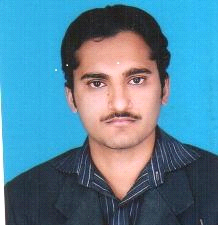 